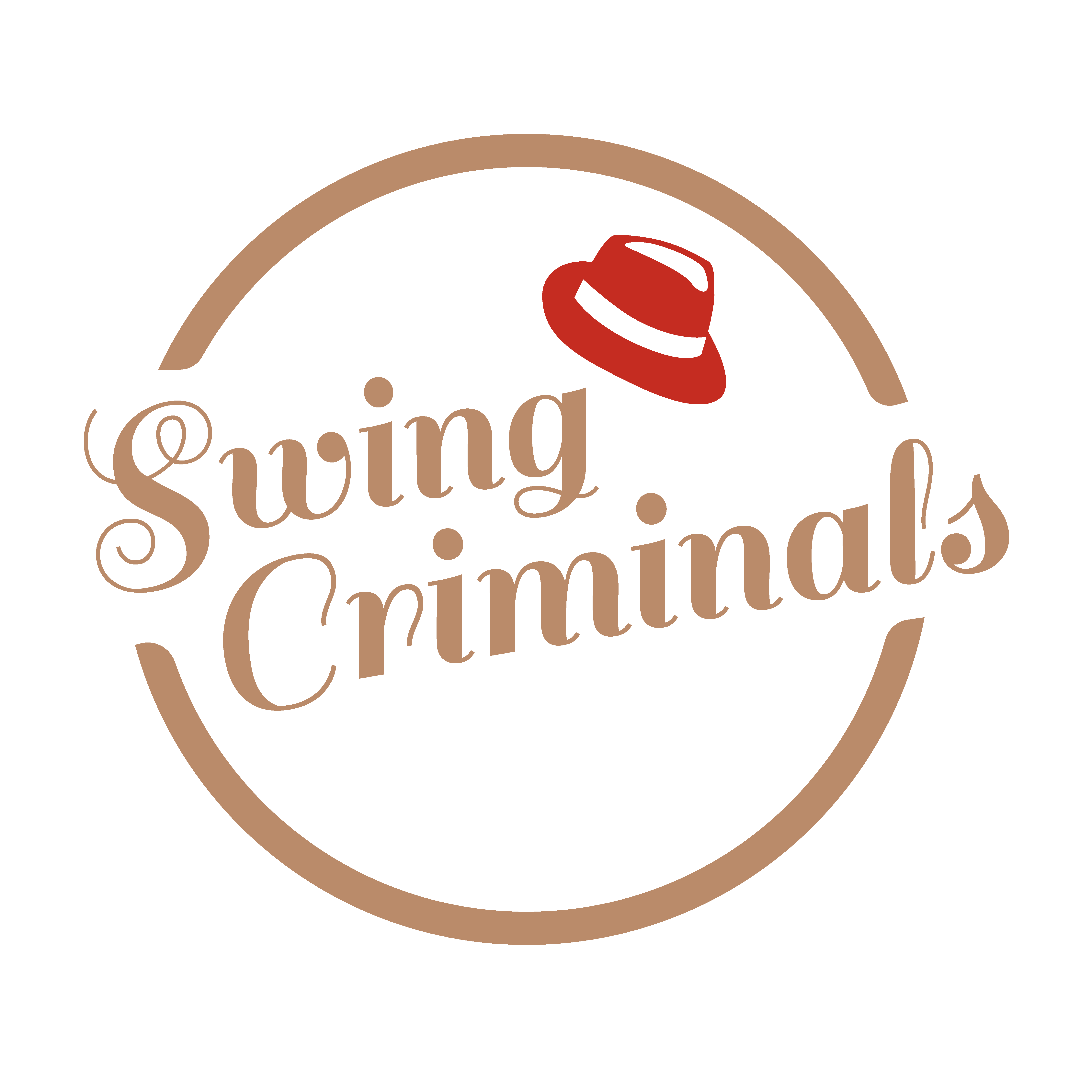 AUTODICHIARAZIONE PRELIMINARE ALL’AMMISSIONE AI LOCALIIl/La sottoscritto/a ______________________________________________________________________ Nato/a a ______________________ il ______________ e residente a _____________________________in via _________________________________________ consapevole delle conseguenze civili e penali di una falsa dichiarazione, anche in relazione al rischio di contagio all’interno della struttura sportiva ed alla pratica di attività sportive agonistiche (art. 46 D.P.R. n. 445/2000) DICHIARA SOTTO LA PROPRIA RESPONSABILITA’▪ Di non essere sottoposto alla misura della quarantena e di non essere ad oggi a conoscenza di aver contratto il virus Covid-19 di cui all’art. 1 comma 1 lettera c del DPCM 8 marzo 2020; ▪ Di non avere nello stato attuale ed avuto nei precedenti 14 giorni, alcuno dei seguenti sintomi: - Febbre maggiore di 37.5 °C - Astenia (facile stancabilità) - Disturbi dell’olfatto e del gusto - Tosse secca - Difficoltà respiratoria ▪ Di non essere entrato in stretto contatto con casi Covid-19, sospetti o confermati, nei 14 giorni precedenti la data odierna; ▪ Di aver preso visione del protocollo applicativo di sicurezza della FIDS riportato sul sito www.swingcriminals.com; ▪ Di aver misurato, in data odierna, la propria temperatura corporea confermandola inferiore a 37.5 °C. ▪ Di essere in possesso di idonea certificazione non agonistica in corso di validità sulla base delle vigenti norme federali sanitarie; ▪ Di essere stato autorizzato a riprendere gli allenamenti dal medico curante secondo il protocollo elaborato dalla FMSI-Federazione Medico Sportiva Italiana per atleti che avessero sofferto di malattia da SARS-CoV2. Data _________________________ Firma ____________________________________________ NOTE 1. In caso di minori la dichiarazione deve essere compilata e sottoscritta da entrambi i genitori. 2. Le informazioni di cui sopra saranno trattate in conformità al regolamento UE n°2016/679 (regolamento generale sulla protezione dei dati personali) per le finalità e le modalità di cui all'informativa resa ai sensi dell'art.13 del predetto Regolamento. 3. Il sottoscrittore si impegna a comunicare prontamente ogni qualunque variazione del quadro clinico al medico referente e deve sospendere immediatamente le attività.